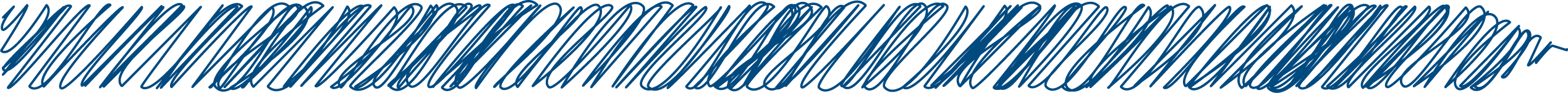 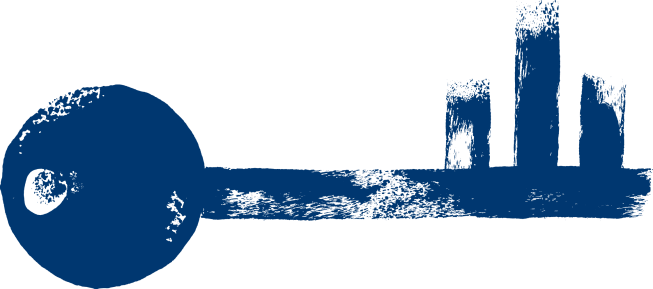 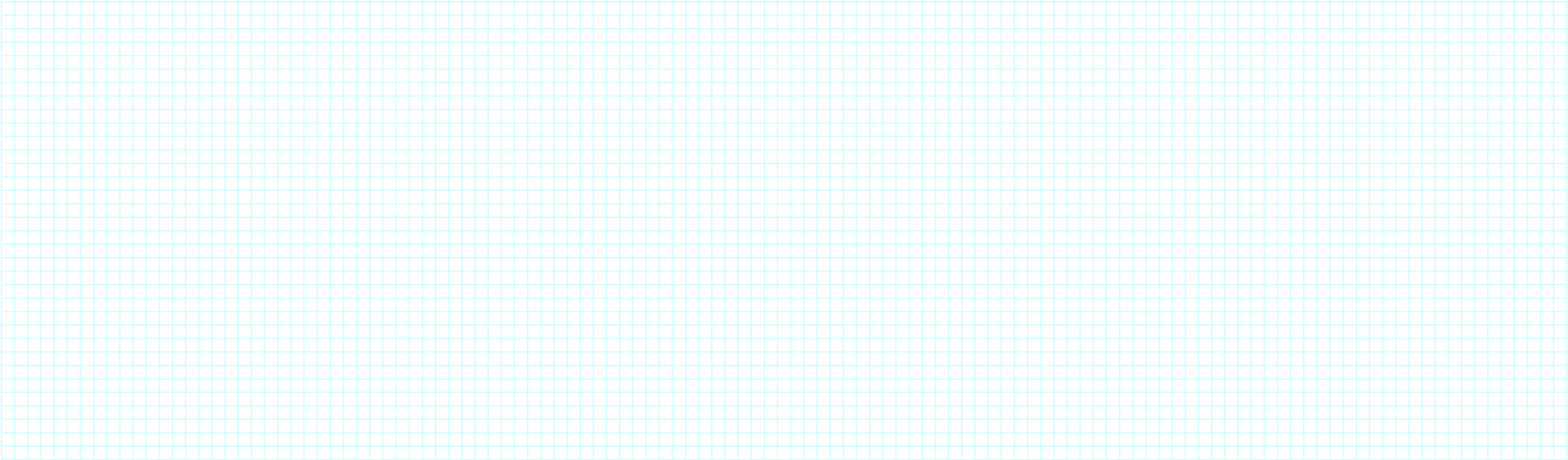 Open MeetingPledgesSecretary ReportTreasurer ReportOLD BUSINESSMath-a-Thon – Final Report Raised over $1,000 for St. JudeUNICEF – Final Report  Raised about $160.00 for UNICEFBulletin Board – needs to be finished ASAP, some stuff prints in Mrs. Cartwright’s roomPink Dance – chaperones, decorations, music Changing date to December 13th as the 6th was a conflict with KPTI day. Chaperones – Mrs. Cartwright, Paula Fletcher (Kiwanis), Ian with check with Mrs. Purrington and Lexy will check with her mom. Turkey’s – Need to talk to elementary teachers to set a time, plan and materials  Two of the Devins are absent … need to decide on craft and send out letter to elementary teachers.NEW BUSINESS	Key Awake Night – Ian will fill us in This Saturday at Colebrook school, cost $20, 7pm to 7am, can’t drive yourself, once you are there you must stay or be picked up by parent, snacks and games provided. DECON Theme – Spy/Mystery …. Start coming up with scrapbook ideas, T-shirts, etc DECON meeting on Tuesday in Mrs. Cartwright’s labNovember Project Ideas – November is Hunger and Homelessness Awareness month, any ideas for something we could do to help our community related to this??Operation Christmas Child event at church – Nov. 14 @ 6:30pm KPTI Day is Dec. 6th from 10am-2pm – Ian will speak with Lindy to see if Colebrook is sending any students, would need to coordinate travel (field trip forms needed). Would like to make Fleece blankets to take and donate, Paula will work on trying to find fabric donations for the tops, Ms. Underhill has a possible source for plain fabric for the bottom. Would like to try to make 5 blankets. Registration for KPTI day is by Nov. 22Open Floor Happy Change 